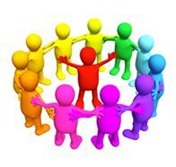 Maids Moreton Pre-School Extended ServicesIllness PolicyPolicy StatementMaids Moreton Extended Services Club promotes the good health of all children in our care.ProceduresWhen enrolling parents are asked if their child suffers from any known allergies or medical conditions.  This is recorded on the medical and allergies forms. Where children require regular or ad hoc prescribed medication, this is recorded on an administration of medicine form. Children with asthma should have a separate reliever inhaler on site for use at the club. For children that have a known nut allergy, no food containing nuts will ever be given to the child.  Maids Moreton  Pre-school Extended Services  endeavours to provide food to all pupils that contains no nuts (see Pre-school policy document).If a child arrives at club feeling ill or during the course of the session becomes unwell, then it is our policy to inform the parents/carers who should arrange to collect the child as soon as possible.If the child has a temperature, sickness, diarrhoea or pains, particularly in the head or stomach, a staff member will contact the parents and ask them to collect the child as soon as possible.If the parent or carer cannot be contacted, the club will phone the emergency contact and ask them to collect the child.  In the rare event that we are unable to contact anyone and the child’s condition deteriorates, staff will call an ambulance.  A message will be left with the parent/carer informing them of the situation. If a child needs urgent medical treatment and the parent is unavailable, a member of staff will sign any consent forms required for treatment on their behalf. The Extended Service has a list of current exclusion periods as suggested by the Health Protection Agency that will apply if a child is suffering from any of the following diseases/illnesses.  Please see the link below for a list of excludable diseases and illnesses.hppt@//hpa.org.uk/web/HPA webC/1210922353756If a child is suffering from diarrhoea or vomiting parents/carers will be asked to keep their child at home for 48 hours from the last episode of sickness/diarrhoea.